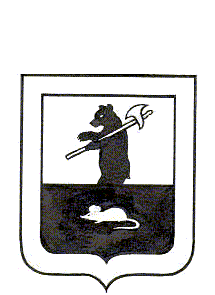 АДМИНИСТРАЦИЯ ГОРОДСКОГО ПОСЕЛЕНИЯ МЫШКИНПОСТАНОВЛЕНИЕг. Мышкин27.10. 2016                                                                                                 № 379Об утверждении Положения о порядке предоставления решения о согласовании архитектурно-градостроительного облика существующего здания, строения, сооружения на территории городского поселения МышкинВ соответствии с Федеральным законом от 06.10.2003 N 131-ФЗ «Об общих принципах организации местного самоуправления в Российской Федерации», решением Муниципального Совета городского поселения Мышкин от 08.05.2013 №13 «Об утверждении Правил благоустройства территории  городского поселения Мышкин», Уставом городского поселения Мышкин Мышкинского муниципального района Ярославской области,ПОСТАНОВЛЯЕТ:1. Утвердить Положение о порядке предоставления  решения о согласовании архитектурно-градостроительного облика существующего здания, строения, сооружения на территории городского поселения Мышкин.2. Контроль за исполнением настоящего постановления возложить на заместителя Главы Администрации городского поселения Мышкин Кошутину А.А.3. Постановление вступает в силу с момента его официального опубликования.Глава городскогопоселения Мышкин 	                               Е.В. ПетровПоложение о порядке предоставления  решения о согласовании архитектурно-градостроительного облика существующего здания, строения, сооружения на территории городского поселения Мышкин1. Настоящее Положение устанавливает порядок предоставления решения о согласовании архитектурно-градостроительного облика существующего на территории городского поселения Мышкин здания, строения, сооружения, информация о котором содержится в паспорте фасадов.	2. Согласование паспорта фасадов осуществляет Администрация городского поселения Мышкин на основании заявления одного из следующих лиц (далее – заявители) либо их уполномоченных представителей:1) лиц, ответственных за эксплуатацию зданий, строений, сооружений;2) собственников помещений в зданиях, строениях, сооружениях – в случае изменения внешнего вида фасадов зданий либо их отдельных конструктивных элементов, установки дополнительного оборудования, дополнительных элементов и устройств (при наличии у заявителей полномочий на совершение указанных действий);3) застройщиков объектов капитального строительства – при вводе в эксплуатацию объектов капитального строительства.3. К заявлению о согласовании паспорта фасадов прилагаются следующие документы:документ, подтверждающий полномочия представителя заявителя (в случае подачи заявления представителем заявителя); паспорт фасадов.4. Паспорт фасадов выполняется в виде буклета (альбома) формата А3 по форме, указанной в приложении к настоящему Положению (приложение), и включает в себя следующие текстовые и графические материалы:1) ведомость отделочных материалов;2) ситуационный план;3) пояснительную записку;4) материалы фотофиксации существующего состояния фасадов;5) схему разверток фасадов с обозначением фасадных конструкций и применяемых отделочных материалов;6) схему размещения дополнительного оборудования, дополнительных элементов и устройств;7) колористическое решение фасадов (схемы с указанием цветов по колеровочной палитре);8) схему архитектурно-художественной подсветки (с указанием типов осветительных приборов);9) перечень дополнительного оборудования, дополнительных элементов и устройств;10) лист регистрации изменений.Графические материалы в составе паспорта фасадов выполняются в полноцветном варианте.Текстовые и графические материалы в составе паспорта фасадов должны быть сброшюрованы в указанной выше последовательности.5. Паспорт фасадов выполняется на бумажном и электронном носителях.Состав и содержание паспорта фасадов на электронном носителе должны полностью соответствовать составу и содержанию паспорта фасадов на бумажном носителе.Паспорт фасадов на электронном носителе представляется в виде файлов в форматах PDF и JPEG на CD-диске.6. Паспорт фасадов составляется заявителем самостоятельно или с привлечением иных лиц, обладающих необходимой профессиональной подготовкой.7. Администрация городского поселения Мышкин может отказать в принятии заявления о согласовании паспорта фасадов в следующих случаях:1) заявление подано лицом, не относящимся к категориям лиц, указанных в пункте 2 настоящего Положения;2) к заявлению не приложены документы, указанные в пункте 3 настоящего Положения.8. Администрация городского поселения Мышкин рассматривает заявление о согласовании паспорта фасадов и приложенные к нему документы в течение 30 дней со дня их подачи и принимает одно из следующих решений:1) о согласовании паспорта фасадов;2) об отказе в согласовании паспорта фасадов.Решение оформляется нормативным правовым актом Администрация городского поселения Мышкин.Копия решения направляется заявителю в течение пяти рабочих дней со дня принятия решения.9. Основаниями для принятия решения об отказе в согласовании паспорта фасадов являются следующие факты:1) наличие в заявлении о согласовании паспорта фасадов или прилагаемых к нему документах недостоверных сведений; 2) оформление паспорта фасадов с нарушением требований к его содержанию, указанных в пункте 4 настоящего Положения;3) несоответствие внешнего вида фасадов существующего здания, строения, сооружения его согласованному архитектурно-градостроительному облику, информация о котором содержится в эскизном проекте;4) несоответствие планируемых изменений внешнего вида фасадов здания либо их отдельных конструктивных элементов, устанавливаемого дополнительного оборудования, дополнительных элементов и устройств требованиям к содержанию отдельных конструктивных элементов фасадов, а также требованиям к дополнительному оборудованию, дополнительным элементам и устройствам, установленным муниципальными правовыми актами.10. В случае принятия решения о согласовании паспорта фасадов на титульном листе паспорта фасадов проставляется отметка о согласовании, содержащая сведения о дате и номере решения о согласовании, удостоверенная подписью Главы городского поселения Мышкин и печатью Администрации городского поселения Мышкин.11. Один экземпляр согласованного паспорта фасадов хранится в Администрации городского поселения Мышкин.Другой экземпляр согласованного паспорта фасадов на бумажном носителе Администрация городского поселения Мышкин направляет лицу, ответственному за эксплуатацию здания, строения, сооружения, которое обеспечивает хранение и поддержание в актуальном состоянии паспорта фасадов.12. В случае изменения внешнего вида фасадов здания либо их отдельных конструктивных элементов, установки дополнительного оборудования, дополнительных элементов и устройств в паспорт фасадов вносятся изменения.Согласование внесения изменений в паспорт фасадов осуществляется в порядке, установленном настоящим Положением.К заявлению о согласовании внесения изменений в паспорт фасадов прилагаются копии разделов паспорта фасадов, в которые вносятся изменения.13. В случаях, предусмотренных муниципальными правовыми актами, составление и согласование паспорта фасадов осуществляется на основании решения Администрации городского поселения Мышкин за счет средств местного бюджета городского поселения Мышкин.14. Администрация городского поселения Мышкин: 1) осуществляет контроль за соответствием внешнего вида фасадов архитектурно-градостроительному облику объекта капитального строительства, информация о согласовании которого содержится в паспорте фасадов.Приложение к постановлению Администрациигородского поселения Мышкин от  27.10.2016   № 379